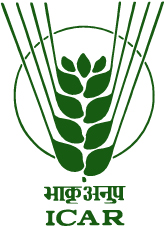 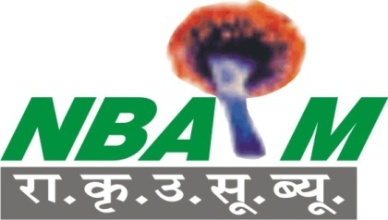 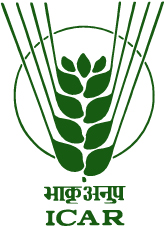 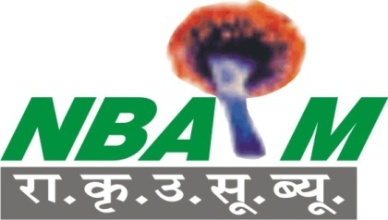 FORM (BP/7 Sole page) COMMUNICATION OF THE LATER INDICATION OR AN AMENDMENT OF THE SCIENTIFIC DESCRIPTION AND/OR PROPOSED TAXONOMIC DESIGNATIONpursuant to Rule 8.1Mark with a cross if additional information is given on an attached sheet.Mark with a cross the applicable box or boxes.Mark with a cross the applicable box.Where the signature is required on behalf of a legal entity, the typewritten name(s) of the natural person(s) signing on behalf of the legal entity should accompany the signature(s)I.  IDENTIFICATION OF THE MICROORGANISMI.  IDENTIFICATION OF THE MICROORGANISMAccession number given by theINTERNATIONAL DEPOSITARY AUTHORITY:Accession number given by theINTERNATIONAL DEPOSITARY AUTHORITY:1II.  SCIENTIFIC DESCRIPTION AND/OR PROPOSED TAXONOMIC DESIGNATION1II.  SCIENTIFIC DESCRIPTION AND/OR PROPOSED TAXONOMIC DESIGNATION2       Scientific description:2       Last preceding scientific description (if any):2       Proposed taxonomic designation:2       Last preceding proposed taxonomic designation (if any):2       Scientific description:2       Last preceding scientific description (if any):2       Proposed taxonomic designation:2       Last preceding proposed taxonomic designation (if any):III.  REQUEST FOR ATTESTATIONIII.  REQUEST FOR ATTESTATIONThe undersigned3       requests3        does not requestthe attestation referred to in Rule 8.2.The undersigned3       requests3        does not requestthe attestation referred to in Rule 8.2.IV. DEPOSITORIV. DEPOSITORName: Address:Signature 4:Date: